İLİ: ERZİNCAN
TARİH: 30.12.2016بِسْمِ اللهِ الرَّحْمٰنِ الرَّحِيمِ: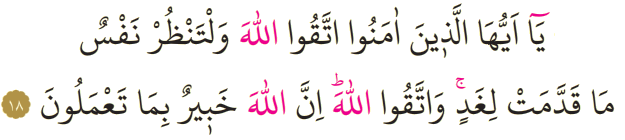 NEFİS MUHASEBESİKardeşlerim!Yaratılan her şey bir hedef doğrultusunda görevini yapmaktadır. Allah (cc) boş ve faydasız bir şey yaratmaktan münezzehtir. Yerde ve göklerdeki bütün nimetler insanın hizmetine verilmiştir. İnsan nimetlerin sahibini tanımak ve ona kulluk etmekle sorumlu tutulmuştur. Dünya nimetlerinin geçici, sevap ve mükâfat yönünden ahiret daha hayırlı ve devamlıdır. Yüce Allah (cc) kerim kitabında: “Ey iman edenler! Allah’tan sakının. Herkes yarın için ne hazırladığına baksın. Allah’tan sakının şüphesiz Allah yaptıklarınızdan hakkıyla haberdardır.” (1) buyurmaktadır.Aziz Müslümanlar!İbadetler, iyilikler nefsin hoşuna gitmez, nefis haram ve kötülüklerden hoşlanır. Nefsinin arzularına uyan kimseler Allah muhafaza kendilerini cehennemde bulur. Nefsin isteksizliğine rağmen sabırla ibadetlere devam edenlerde kendilerini Allah’ın izniyle cennette bulurlar. Efendimiz (s.a.v.) akıllı insanı şöyle tarif etmektedir : “Akıllı kimse, kendini hesaba çeken ve ölümden sonrası için çalışandır. Aciz kimse ise nefsi hevasına uyan sonra da Allah’tan olmayacak şeyler temenni edendir.”(2) Hz. Ömer (r.a) Her akşam; “Bu gün Allah için ne yaptım.” diyerek kendisini hesaba çektiği gibi, bizlerde bu soruyu kendimize sorarak muhasebemizi yapmalıyız. Çünkü yaptıklarımızdan ve yapmamız gerekirken yaptıklarımızdan hesaba çekileceğiz.  Sorumluluktan kaçma imkânımız yoktur. Her yaptığımız lehimize veya aleyhimize kaydedilmektedir.Efendimiz (s.a.v.) “Din nasihattir, samimiyettir” buyurdu. “Kime Ya Resûlullah?” diye sorduk. O da; “Allah’a, Kitabına, Peygamberine,  Müslümanların yöneticilerine ve bütün Müslümanlara” diye cevap verdi. (3)Bu hadis-i şerif ışığında bir nefis muhasebesi yapalım. Allah’a karşı imanımızda,  kulluğumuzda ne kadar samimiyiz. Her yaptığımızı onun rızası için yapıyor muyuz? Şirke düşürecek yanlış niyetlerden ne kadar sakınıyoruz. Allah (cc) her yaptığımızı ve niyetlerimizi bilmektedir. Allah ile insanları aldatanlardan mıyız diye nefsimizi hesaba çekelim. Resulüne ne kadar bağlıyız,  sünnetini yaşıyor ve yaşatıyor muyuz?  Ona ümmet olmanın kıymetini biliyor muyuz? “Aldatan bizden değildir” sözünü hayatımıza uyguluyor muyuz? ‘Allah’a inandım de, sonra dosdoğru ol.’ Sözü bizi ne kadar etkiliyor. Onun emin, güvenilir vasıflarını ne kadar örnek alıyoruz? Nefsimize soralım.  Kerim olan kitabımızı ne kadar okuyoruz, manasını anlayıp hayatımıza uyguluyor muyuz? Ahiret sorularımız bu kitabın emir ve yasaklarından gelecek, cevap verip veremeyeceğimizin hesabını yapalım. Müslüman kardeşlerimize karşı ne derece samimi olduğumuzu gözden geçirelim. Dünya hayatında muhasebesini güzel yapanın ahiret hesabı kolay olur. Ne mutlu hesaba çekilmeden önce kendini hesaba çekenlere, bütün hesaplarını ahiret bilinciyle yapanlara…1) Haşr, 182) Tirmizi, Kıyamet, 263) Müslim iman, 95Hazırlayan: İbrahim BİLGİN Üzümlü / Bayırbağ Köyü Camii İ.H.Redaksiyon: İl İrşat Kurulu